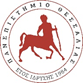 Ε.110-1Α: ΑΝΑΚΟΙΝΩΣΗ – ΠΡΟΣΚΛΗΣΗ ΕΚΔΗΛΩΣΗΣ ΕΝΔΙΑΦΕΡΟΝΤΟΣΠανεπιστήμιο ΘεσσαλίαςΠρόγραμμα Σπουδών: ΛΟΓΙΣΤΙΚΗΣ ΚΑΙ ΧΡΗΜΑΤΟΟΙΚΟΝΟΜΙΚΗΣΛάρισα, 15/02/2024Ανακοινώνεται η προκήρυξη 02 (δύο) επιδοτούμενων θέσεων Πρακτικής Άσκησης, στα πλαίσια του προγράμματος "Πρακτική Άσκηση Τριτοβάθμιας Εκπαίδευσης του Πανεπιστημίου Θεσσαλίας" ακαδημαϊκού έτους 2023-24 και MIS 6004517, του Ε.Π. ««Ανθρώπινο Δυναμικό και Κοινωνική Συνοχή ΕΣΠΑ 2021-2027» που συγχρηματοδοτείται από την Ευρωπαϊκή Ένωση (Ευρωπαϊκό Κοινωνικό Ταμείο) και από εθνικούς πόρους, για την περίοδο από 04/2024 έως 09/2024Οι ενδιαφερόμενοι φοιτητές θα πρέπει να υποβάλλουν σχετική αίτηση, μέχρι 01/03/2024.Η αίτηση και τα λοιπά απαιτούμενα δικαιολογητικά θα υποβληθούν μέσα σε φάκελο ταχυδρομικά, κατά προτίμηση με courier, ή αυτοπροσώπως στην εξής διεύθυνση:Πανεπιστήμιο Θεσσαλίας - ΓΑΙΟΠΟΛΙΣ (πρώην ΤΕΙ Θεσσαλίας) Περιφερειακή οδός Λάρισας-Τρικάλων 41500 ΛάρισαΓραμματεία Π.Σ. Λογιστικής και Χρηματοοικονομικής.(Έναρξη πρακτικής άσκησης ΕΣΠΑ για το Πρόγραμμα  Σπουδών Λογιστικής και Χρηματοοικονομικής  Λάρισας. )(στον φάκελο αλληλογραφίας να αναγράφεται το ονοματεπώνυμο του φοιτητή και ένα τηλέφωνο άμεσης Επικοινωνίας)Tα απαιτούμενα δικαιολογητικά είναι τα ακόλουθα: α. Αίτησηβ. Βεβαίωση Πρακτικής ΕΣΠΑ από το Μητρώογ. Εκκαθαριστικό Εφορίαςδ. Πιστοποιητικό Οικογενειακής Κατάστασηςε. Για την περίπτωση αναπηρίας: Απόφαση Υγειονομικής Επιτροπής στ. Για την περίπτωση ασθένειας: Βεβαίωση Κρατικού Νοσοκομείου ζ. Βεβαίωση Αποδοχής Εργοδότηη. Υπεύθυνη Δήλωση Όλα τα απαιτούμενα δικαιολογητικά θα πρέπει να υποβληθούν εντός φακέλου και να έχουν παραληφθεί ταχυδρομικά μέχρι την 01η Μαρτίου 2024. Παρακαλώ να επιβεβαιωθεί η παραλαβή τους με τηλεφωνική επικοινωνία με την κο Κανιούρα Πάρη (2410684233).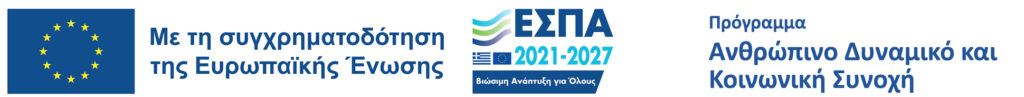 Επίσης όλα τα δικαιολογητικά θα πρέπει επιπλέον να αποσταλούν σκαναρισμένα μέχρι την 01η Μαρτίου 2024 στο email: damasiotis@uth.grΕπισημαίνεται ότι το πρόγραμμα αφορά στην συμμετοχή σε φορείς του Ιδιωτικού Τομέα. Για την επιλογή θα υπάρξει αξιολόγηση.Ο Επιστημονικός Υπεύθυνος Π.Α του Προγράμματος ΣπουδώνΒύρων Δαμασιώτης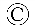 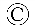 